Escola Saber Viver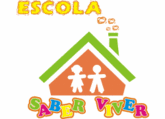 Aluno(a):___________________________________________________Data: ___/____/______Prof.ª: CássiaOlá meus amores!Olá meus amores!Tudo bem? Tia Cássia hoje trouxe uma aula bem legal, vocês vão assistir um vídeo de contação de história que fala sobre A FORÇA DO AFETO, assistam com carinho.Após verem o vídeo, façam uma leitura no livro de português página 50 e respondam as páginas .51,52,54 e 55.Na página 56, tem uma produção de texto com o tema. FELICIDADE.Em uma folha avulsa escreva um texto sobre o que traz felicidades a você.Use sua criatividade e bom trabalho. BeijosSegue o link do vídeo para assistirem e o mesmo estará postado em nosso site!https://youtu.be/4kBmhDxtEco  Até mais meus amores!  Bom trabalho para todos.